Wykaz drużyn które wezmą udział w Turnieju Piłkarskim JAROSŁAW CUP o Puchar Burmistrza Miasta Jarosławia Waldemara PaluchaData: 18 – 19 września 2021 r.Miejsce: Stadion Miejski im. Mieczysława Haspla w Jarosławiu 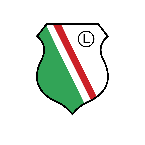 Legia Warszawa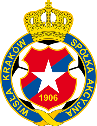 Wisła Kraków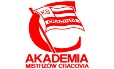 Cracovia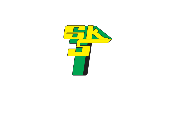 Górnik Łęczna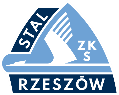 Stal Rzeszów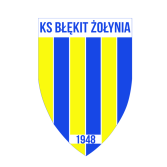 KS Błękit Żołynia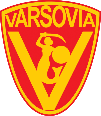 Varsovia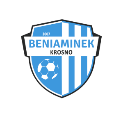 Beniaminek Profbud Krosno I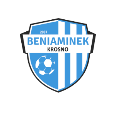 Beniaminek Profbud Krosno II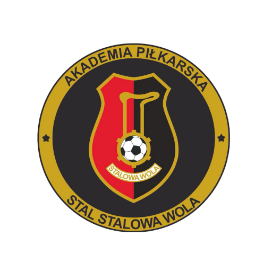 AP Stal Stalowa Wola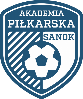 AP WIKI Sanok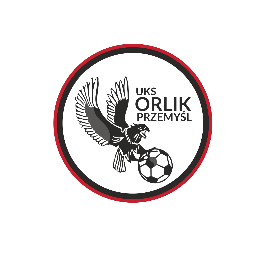 Orlik Przemyśl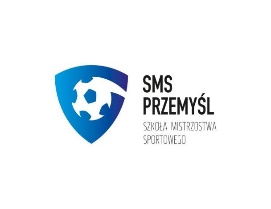 UKS SMS Przemyśl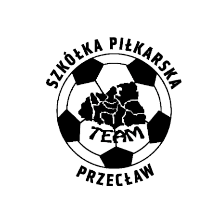 Team Przecław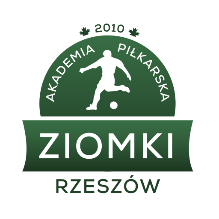 Ziomki Rzeszów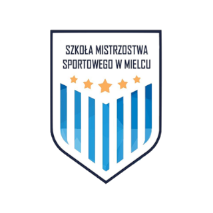 UKS SMS Stal Mielec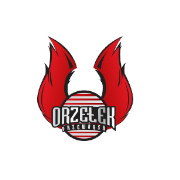 Orzełek Przeworsk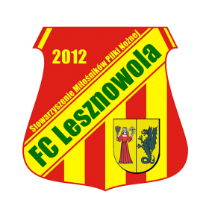 FC Lesznowola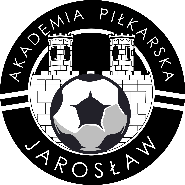 JSRR Jarosław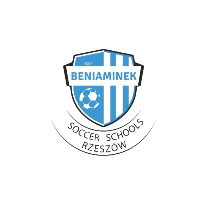 Beniaminek Rzeszów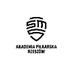 AP Rzeszów